Parent Council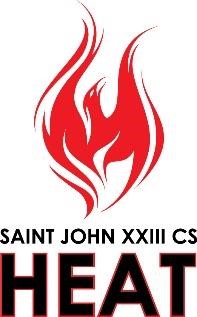 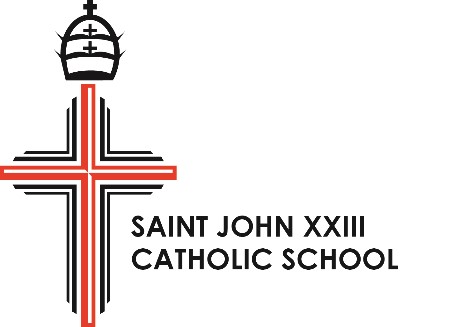 Meeting MinutesDATE: Wednesday, 2nd October 2019	TIME: 6:38pmIN Attendance: Lucia, Liz Torok-Orban, Tara, Linda, Candice, Kathy, Anita P., Agnes, Stephanie, Melina, Sabrina, Jenn F, Dana, Heather.Regrets: Ruth, Louise, Jenn Sullivan, Father Bob Welcome Prayers- LuciaHalloween Tent Report Great turn out about 50 people visited the tent.Good feedback from the community Father Bob came for an hour Left over candy and chips will be bagged and sold at the Christmas marketThank you to everyone who donated candy and chips there was a lot and to everyone who helped that night.Pro GrantGovernment used to give $1000 once the Chair applied and was approved for school related events such as our information and technology night. However as of last year it was halted due to cuts by government.We as a parent council will do our best to raise funds and continue to engage our school community.If we wish to host an event Lucia has block off date in April 2020. 														Principal Report- Lucia Faith-see agenda also mentioned was to ask your kids if they know what CGE: reflective, creative, holistic thinkers Rosary apostolate visit on November 21st School improvement- Halloween dance food drive was a success. Food was donated to St. Gertrude parish. No food bank at St. Gregory parish. Will do half food and half clothing. Boxes will be placed in classrooms to specific needs e.g. one classroom will be responsible for can soup, rice, etc.….EDSBY coffee sessions Nov 14th in the learning commons from 3-4pm and Nov 18th at 8:30am with Michael Cain. Parents can drop in and ask any EDSBY related questions.EQAO results our school performed above province average in reading and math however we are struggling a bit with Geometry and measurements. Christmas concert will be on December 17th at 2pm it’s the latest we can do now as some people have family obligations in the afternoon.Pancake Tuesday will be on 25th of February 2020 and the theme will be Mardi Gras all is welcome to dress up. Knights of Columbus will be cooking the pancakes.Teaching and learning- Pillars are January 2019-January 2020 White boards in learning commons are placed vertically rather than horizontally to promote more student engagement.P.A day on the 15th Nov will focus on Math Pathways learning and integration-refocus on the interest fair in J.K.Lucia spoke about the blueprint project to help kids map out their future Art and media program are open and students in grade 6 can apply. There are only 30 spaces available, so students need to audition and get two references.Health and Safety- ramp was installed on Tuesday 5th Nov for a grade 2 student who uses a wheelchair and was unable to line up with her classmates. Now with the ramp installed its Wheelchair accessible. Sports and extra-curricular – triple ball tryouts are happening grade 4,5,6Lego club may be a possibility as we have to more EA’sFundraiser -Thrill of Hope Christmas Market -LindaLinda wants us to fill a LOVE box that will go to families that are in the hospital. Its basically a care package for families/kids to help put a smile on their face during a difficult period and give them hope. It will coincide with the board year of hope. (gift cards, positive messages etc.). Her family has had a positive impact with this box and would like to give back to other families.We will be focusing filling our box for neonatal intensive care families. We will be collecting gift cards for Tim Horton, Subway, etc.… blankets, bibs, clothes…… a more detailed list will be provided. Extras will be distributed to other LOVE box.  Christmas flyers were sent homeWe have 35 paid vendors should have 40max.Need bakers for Christmas marketSigns go out on the 16th of Nov to promote the market also parent council will set a date and do a flyer blitz in the surrounding neighborhood.Council members have agreed to help with the baked goods.  Tara and Linda will help with the packaging if individual is unable. Members have volunteered to make cupcakes, bag candy, toffee squares, pretzel dipped in chocolate, peppermint bark, macaroons, candy stick, sour keys in bags, please don’t forget to mention “May contain.”Need to check if we have plates and forks.Raffle prizes from vendors. Please continue to continue to source prizes. We will sell blocks of tickets for the raffle.Food will be pizza from dominos will order half the amount from last year. Need to book 50 tables Baked package goods can be dropped off on 21st Nov. Help setting up on Nov 22nd during the day Dana, Heather, Sabrina has volunteer to come in.OtherCouncil got to sample food from Bar Burrito. Lunch options from them will be added to cash online for purchase in December.Christmas concert raffle Christmas market funds $2445.00School council funds $4000.00School council meeting dates. Wednesday, 4th December 2019.January NO MEETING.Wednesday, 5th February 2020.March NO MEETING.Wednesday, 1st April 2020.Wednesday, 13th May 2020. SUPPLEMENTAL MEETING MAY BE CALLED OR DISCUSSED VIA EMAIL. Motion for meeting adjourned at 8:00pm.Next meeting -WED 4th December 2019@630pm learning commons 